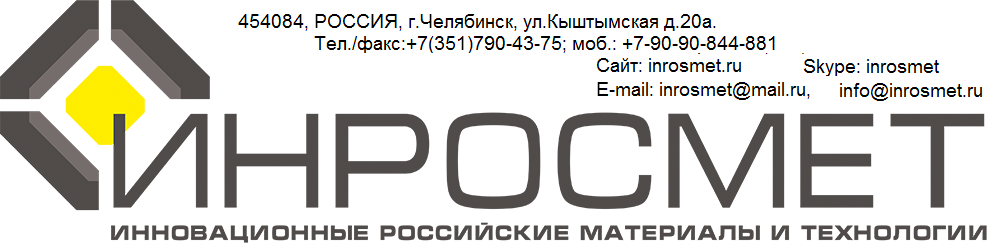 09.01.2019г.								Руководителю предприятия									Коммерческому директору 									Главному энергетику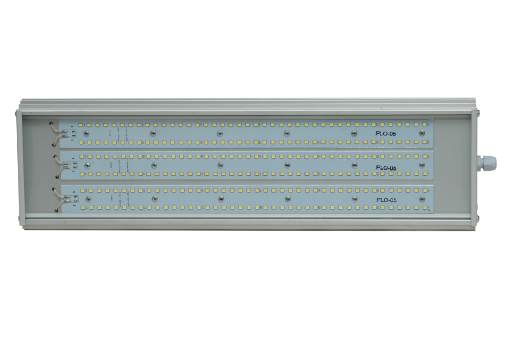 Коммерческое предложениеPLO  05-010-5-125 cons/unsЦена: 5000руб.  Сайт: http://inrosmet.ru , Каталоги продукции и IES файлы: http://inrosmet.ru/prices 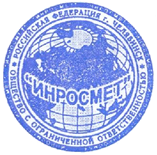 С Уважением,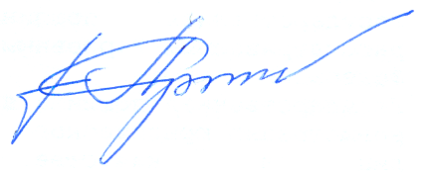 Генеральный директор ООО «ИНРОСМЕТ» 		__________________________	Приказнов Ю.М.С нашей продукцией Вы можете ознакомиться на постоянно действующей выставке в ЦНТИ г. Челябинска, расположенного по адресу: ул.Труда, 157/ ул.Красная, 2.
Время работы выставки: ПН-ЧТ 8:30-17:30, ПТ 8:30-16:15.Светильник светодиодный      PLO  05-010-5-125 cons/uns    PLO  05-010-5-125 cons/unsНапряжение питания:                                            220В220ВПотребляемая мощность:  125ВтБлок питания:PLO 32PLO 32Марка светодиодов:PLOСветовой поток светильника15000 ЛмКоличество светодиодов252 штРассеиватель	Стекло/поликарбонатСпектр излучения:ККССД  (Длинная)Степень защиты:IP 65Вид климатического исполнения:УХЛ1Коэффициент мощности  cos ф≥ 0,98Коэффициент пульсаций:≤ 1%Диапазон рабочих температур: - 40°C  +50°CСрок службы светодиодов:100 000 часов Защита от скачков напряжения:до 1500 ВольтГабариты (Д*Ш*В):475*140*58 мм475*140*58 ммГарантийный срок    5 лет    5 летЦветовая температура5000К5000КБлок аварийного питанияНетНетУгол обзораD120D120Вес                                4,5 кг                                4,5 кгКрепление на трубу консольноеДо 56 мм/unsДо 56 мм/uns